Preventivní program - Do světa13. 3. 2018Dne 13. 3. 2018 se ve třídě 5. B konal preventivní program zaměřený na vztahy ve třídním kolektivu a začlenění nových žáků.Děti si zahrály různé hry, při kterých musely spolupracovat. Při některých hrách se dokonce musely domlouvat mimoverbálně, což pro ně bylo velmi náročné.V další části programu si děti definovaly oblíbeného a neoblíbeného žáka. Lektorky napsaly vlastnosti oblíbeného a neoblíbeného žáka na dva plakáty. Tyto plakáty si děti vylepily ve třídě.Hodnocení programu:Ohodnoť program jedním číslem na stupnici 1 – 10(1 – vůbec nelíbilo, 5 – průměr, 10 – velice líbilo)1 x byl hodnocen program číslem 6, 3 x číslem 8 a 15 x číslem 10.O čem byl tento program?Jak se máme chovat ve třídě.Jak si máme pomáhat.O chování a spolupráci.Jak můžeme zlepšit prostředí ve třídě.Proč se máme chovat hezky k ostatním.O čem by měl být program příště?To samé.Problémy na internetu.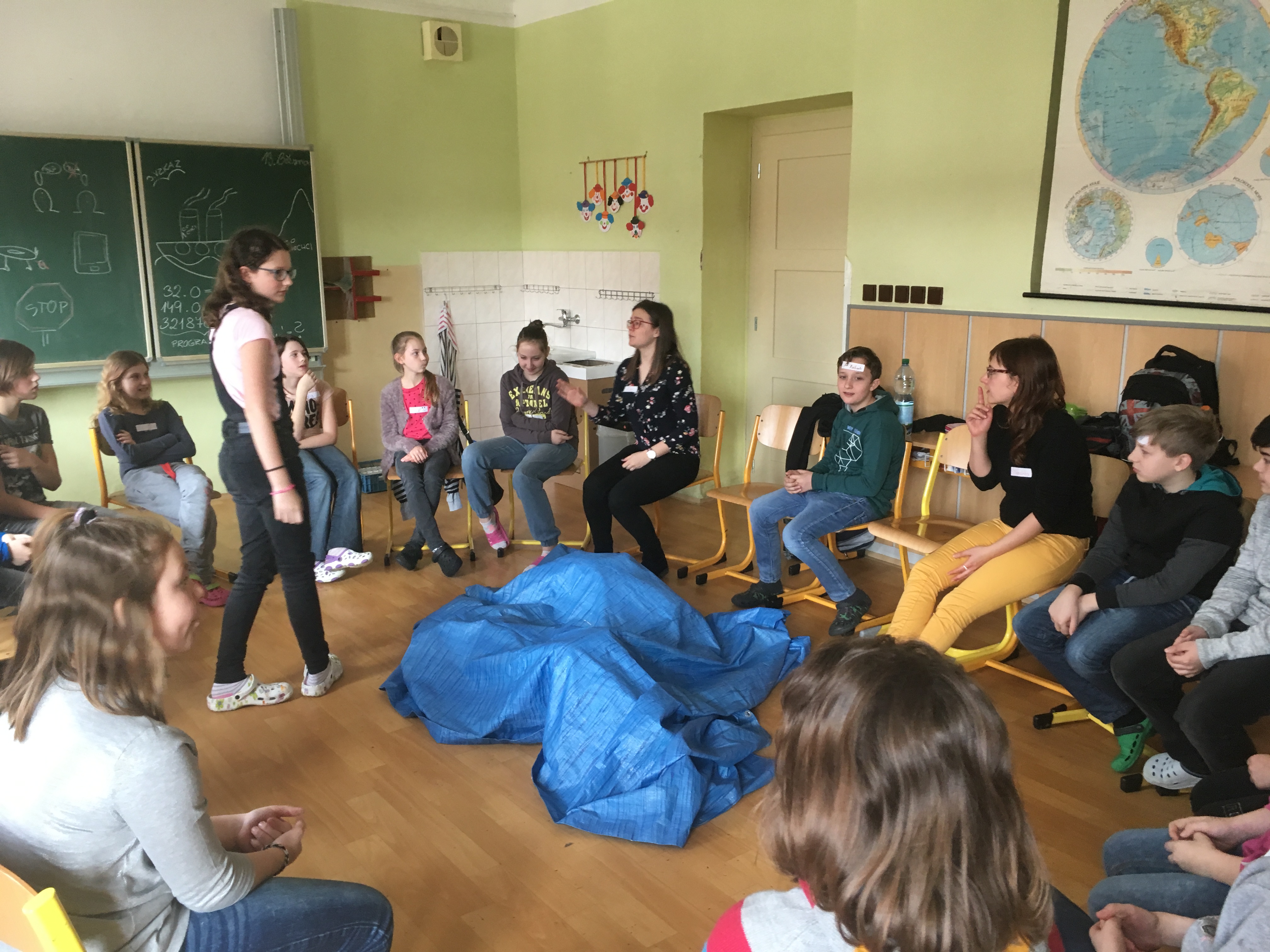 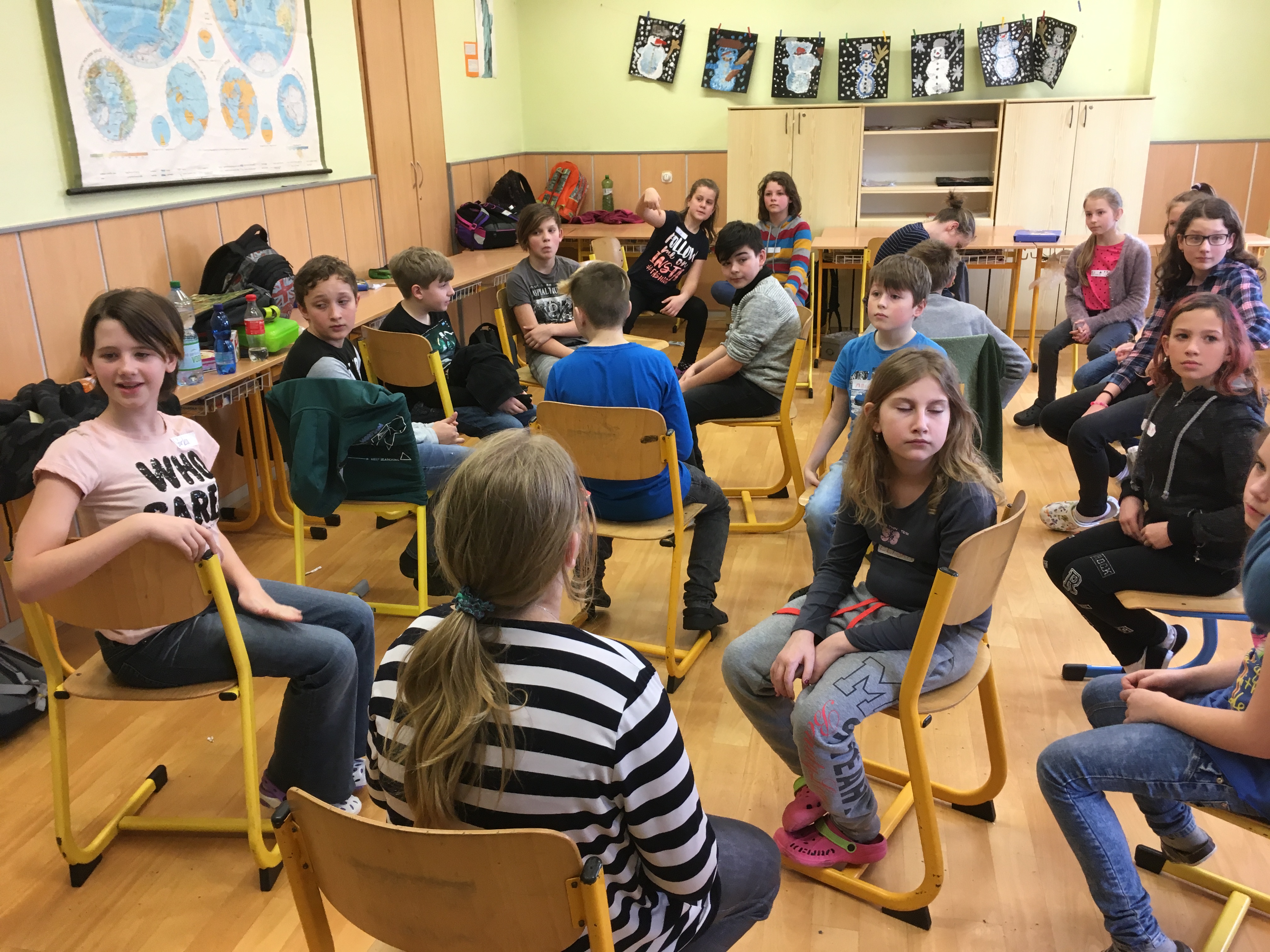 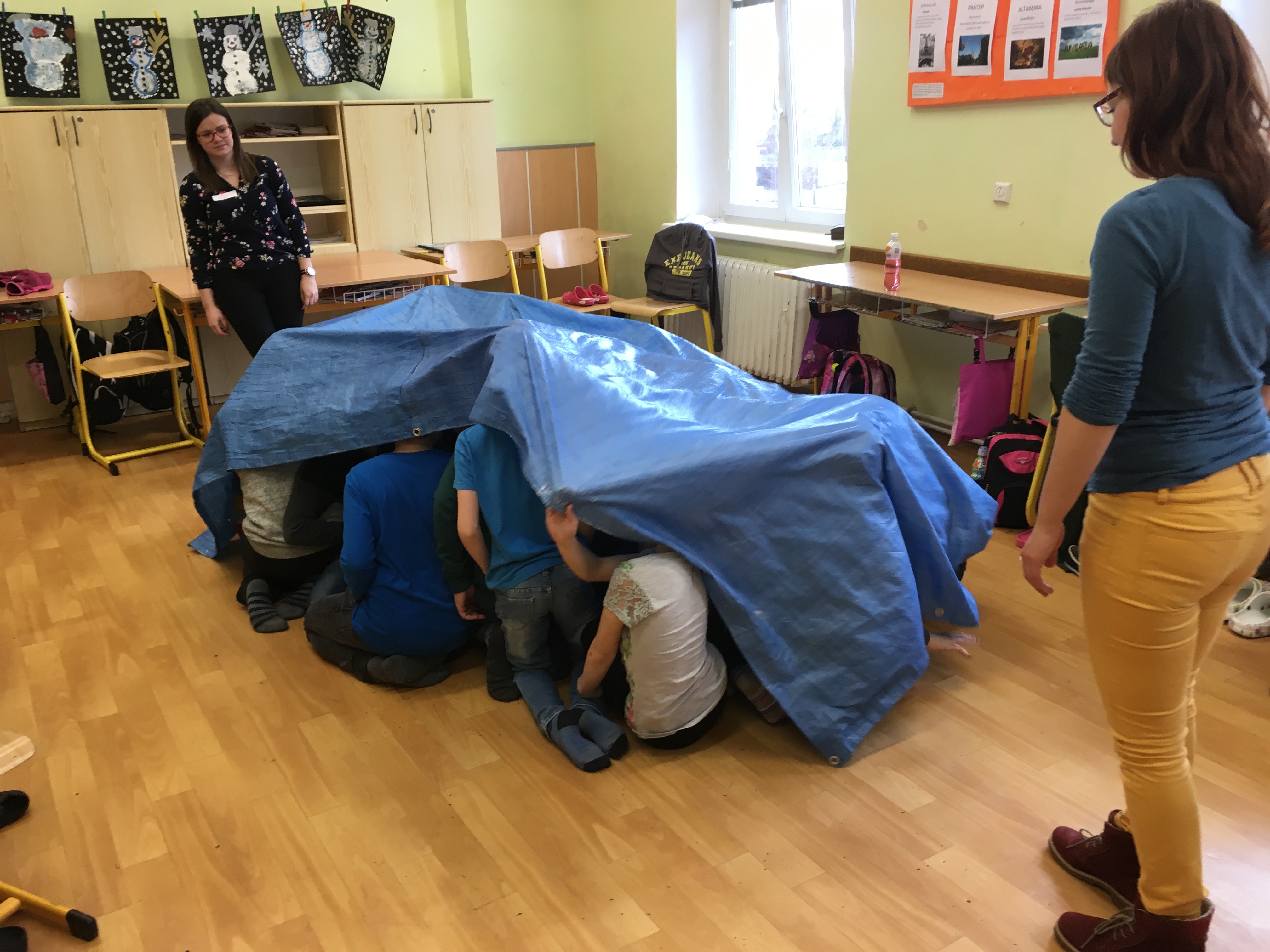 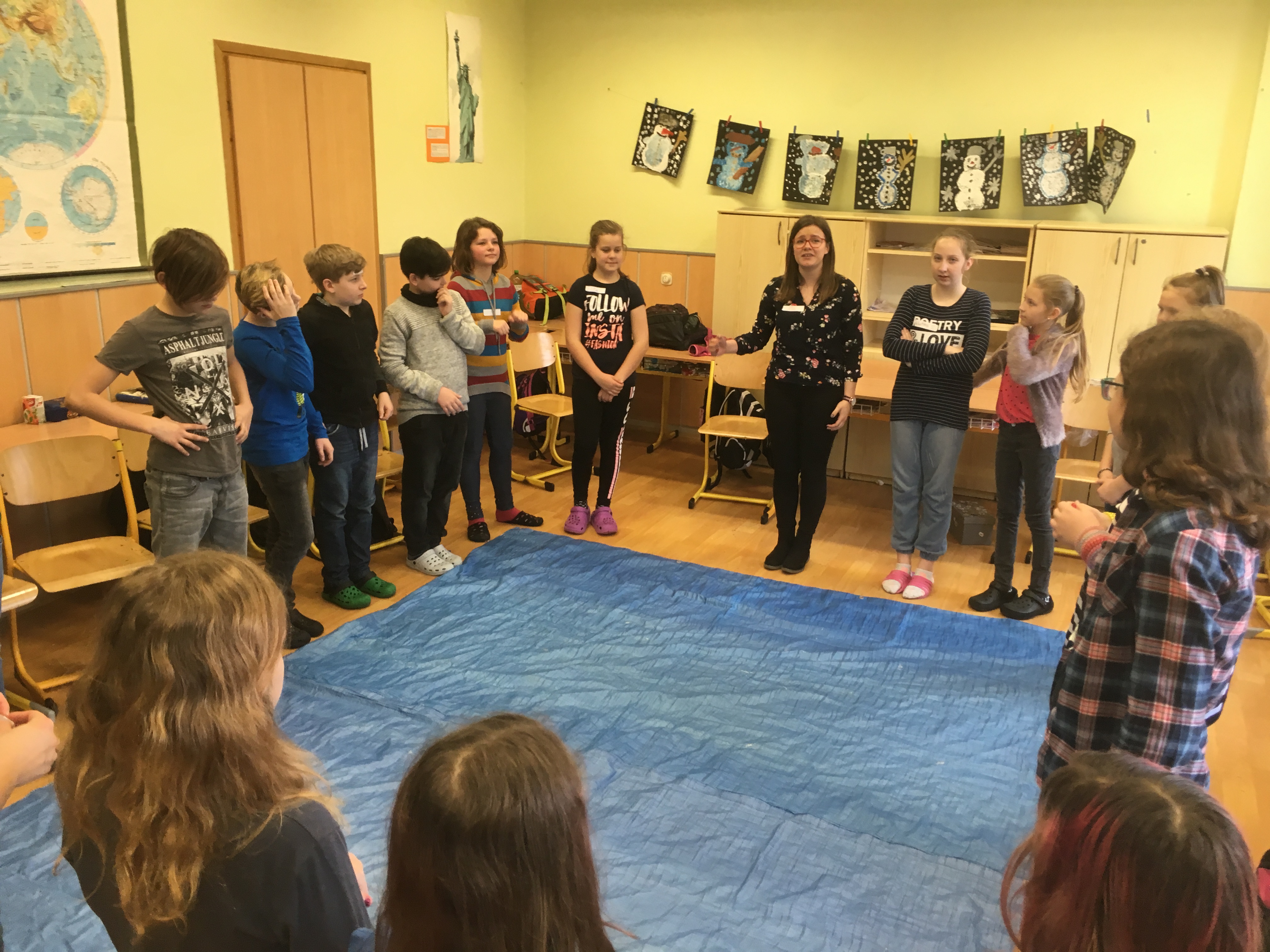 